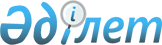 Об установлении норматива отчисления части чистого дохода коммунальных государственных предприятий района АққулыПостановление акимата района Аққулы Павлодарской области от 7 июля 2020 года № 1-03/124. Зарегистрировано Департаментом юстиции Павлодарской области 23 июля 2020 года № 6866
      В соответствии со статьей 31 Закона Республики Казахстан от 23 января 2001 года "О местном государственном управлении и самоуправлении в Республике Казахстан", пунктом 2 статьи 140 Закона Республики Казахстан от 1 марта 2011 года "О государственном имуществе", акимат района Аққулы ПОСТАНОВЛЯЕТ:
      1. Установить норматив отчисления части чистого дохода коммунальных государственных предприятий района Аққулы, согласно приложению к настоящему постановлению.
      2. Контроль за исполнением настоящего постановления возложить на заместителя акима района Аққулы Жиенкулова А. Н.
      3. Настоящее постановление вводится в действие по истечении десяти календарных дней после дня его первого официального опубликования. Норматив отчисления части чистого дохода коммунальных государственных
предприятий района Аққулы
					© 2012. РГП на ПХВ «Институт законодательства и правовой информации Республики Казахстан» Министерства юстиции Республики Казахстан
				
      Аким района Аққулы 

А. Балгабаев
Приложение
к постановлению акимата
района Аққулы
от 7 июля 2020 года
№ 1-03/124
Чистый доход до 3 000 000 тенге
5 процентов с суммы чистого дохода
Чистый доход от 3 000 001 тенге до 50 000 000 тенге
150 000 тенге + 10 процентов с суммы превышающей чистый доход в размере 3 000 000 тенге
Чистый доход от 50 000 001 тенге до 250 000 000 тенге 
4 850 000 тенге + 15 процентов с суммы превышающей чистый доход в размере 50 000 000 тенге
Чистый доход от 250 000 001 тенге до 500 000 000 тенге
34 850 000 тенге + 25 процентов с суммы превышающей чистый доход в размере 250 000 000 тенге
Чистый доход от 500 000 001 тенге до 1 000 000 000 тенге
97 350 000 тенге + 30 процентов с суммы превышающей чистый доход в размере 500 000 000 тенге
Чистый доход от 1 000 000 001 тенге и выше
247 350 000 тенге + 50 процентов с суммы превышающей чистый доход в размере 1 000 000 000 тенге